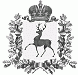 ЗЕМСКОЕ СОБРАНИЕШАРАНГСКОГО МУНИЦИПАЛЬНОГО РАЙОНАНИЖЕГОРОДСКОЙ ОБЛАСТИРЕШЕНИЕот	№ О результатах приватизациимуниципального имущества за 2018 годЗаслушав отчет заместителя главы администрации, заведующей отделом экономики и имущественных отношений администрации Шарангского муниципального района А.В.Медведевой «О результатах приватизации муниципального имущества за 2018 год»,  в соответствии  п.4.9 положения о порядке приватизации имущества, находящегося в муниципальной собственности Шарангского муниципального района, утвержденного решением Земского собрания Шарангского муниципального района Нижегородской области  от 28.07.2016 года № 38  Земское собрание решило:  Принять к сведению отчет о результатах приватизации муниципального имущества за 2018 год.Глава местного самоуправления                                    Н.П.ФилимоновПеречень приватизированного имущества муниципальной собственности Шарангского муниципального района, включенного в Программу приватизации на 2018 годОбъекты, реализованные на аукционеПеречень нереализованного имущества муниципальной собственности Шарангского муниципального района, включенного в Программу приватизации на 2018 год №п/пНаименованиеАдресВыполнение (способ продажи, с учетом  НДС)1Нежилое здание  с земельным участком, общей площадью 229,4 кв. м (здание)622,00 кв.м. (земельный участок)Нижегородская областьр.п.Шарангаул.Победы  д.6Продано на аукционе 13.08.2018 года.Цена продажи – 398000,00 рублей (в т.ч. земельный участок 126000,00 рублей).Начальная цена – 398000,00 рублей (в том числе земельный участок 126000,00 рублей).№п/пНаименование объектаАдрес объектаВыполнение1Нежилое здание (детский сад) с земельным участкомобщей площадью 218,70 кв.м.(здание)1879,00 (земельный участок)Нижегородская областьШарангский район, д.Перчеваж, ул.Школьная д.1Аукцион не объявлялся2Нежилое здание (школа) с земельным участкомобщей площадью 189,60 кв.м.(здание)1000,00 (земельный участок)Нижегородская областьШарангский район, д.Перчеваж ул. Школьная д.3 Аукцион не объявлялся3Нежилое здание (нежилое) с земельным участкомобщей площадью 57,50 кв.м.(здание)787,00 (земельный участок)Нижегородская областьШарангский район, д. Пестово ул.Центральная д.25 4Нежилое здание (СДК)с земельным участкомобщей площадью 216,00 кв.м.(здание)1600,00 (земельный участок)Нижегородская областьШарангский район, д.Пестово ул.Центральная д.52 